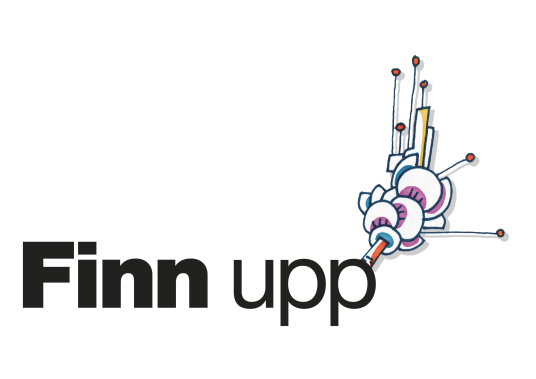 Pressinformation 2012-02-15Tjejer dominerar i Finn upp 2012 Över 3 000 innovativa bidrag inlämnade - tjejer står för en övervägande delFinn upp är Sveriges största uppfinnartävling för skolelever i årskurs 6 till 9. Tävlingen arrangeras var tredje år och under höst och vinter har närmare 4 000 elever på skolor runtom i landet engagerat sig och nu skickat in sina bidrag. 3 288 bidrag har lämnats in varav över hälften är från tjejer. Den 22 mars arrangeras regionfinal för Västerbotten på Nolia i Umeå. Tävlingen avslutas med en storslagen prisutdelning i Stockholm – där kanske Sveriges nästa stora uppfinnare finns på plats. Det är otroligt spännande och roligt att ta del av alla dessa elevers uppfinnaranda! Särskilt kul är det att se att tjejerna verkligen tar ett kliv fram i årets tävling, i år är hela 57 % av idéerna från flickor, säger Sofia Talborn Björkvi, verksamhetsansvarig för Finn upp. Eleverna tävlar i flera olika kategorier; idépresentation, nytänkande, teknisk lösning och design. Idéerna bedöms efter kreativitet, problemlösning, teknisk lösning samt att uppfinningen tillfredställer ett behov. Experturyn består av representanter från bland annat Almi Företagspartner, Ericsson, Innovation Nation och KTH. Nästa steg i tävlingen är nu fyra regionfinaler. I Västerbotten slåss över 450 idéer om att bli ett av de bästa bidragen som går vidare till Hedersjuryn. De utser sedan de slutliga finalisterna som får åka till prisutdelningen i Stockholm den 28 maj.Om Finn uppFinn upp arrangerar sedan 1979 Sveriges största uppfinnartävling för att stimulera kreativiteten i skolan och öka intresset för naturvetenskap och teknik bland unga. Syftet är att väcka elevernas lust att upptäcka, att tänka fritt och kreativt för att hitta lösningar på problem som engagerar dem. Finn upp finansieras av Skolverket och Ericsson som är huvudsponsor. Finn upp är Ingenjörsamfundets satsning på ung idékraft. www.finnupp.seFör mer information eller intervjuer kontakta presskontakt: Jessica Karlsson, Skugge&co – jessica.karlsson@skuggeco.se  mob: 070 352 41 20Vill du veta mer om Finn upp eller komma i kontakt med en skola, kontakta:Sofia Talborn Björkvi, Finn upp. Mob 070 750 70 14 sofia@finnupp.se